INSTITUT TEKNOLOGI BANDUNG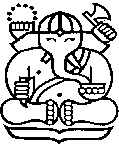 FAKULTAS TEKNIK SIPIL DAN LINGKUNGANJalan Ganesa 10 Bandung 40132, Telp : +6222 2504952, Fax + 6222 2516586FORMULIR PENDAFTARANCALON ASISTEN Yang bertanda tangan di bawah ini :Nama	: 	NIM	: 	Alamat	: 		E-mail	: 	Mobile phone	: 	Mengajukan permohonan untuk menjadi Asisten di Program Studi Teknik Sipil – FTSL ITB pada semester I tahun ajaran 2016/2017 untuk mata kuliah:*) : 1 : paling berminat, 2: berminat, 3: cukup berminatBandung, ....................(                               )Catatan :Sudah lulus mata kuliah terkaitDaftar mata kuliah dan jenis kebutuhan asisten dapat dilihat di papan pengumumanPrioritas No.Nama Mata KuliahNilaiUrutkan Jenis Asisten yang Paling diminati* Urutkan Jenis Asisten yang Paling diminati* Urutkan Jenis Asisten yang Paling diminati* Prioritas No.Nama Mata KuliahNilaiAsisten Mata KuliahAsisten PraktikumAsisten Tugas Besar123